基本信息基本信息 更新时间：2024-05-03 07:37  更新时间：2024-05-03 07:37  更新时间：2024-05-03 07:37  更新时间：2024-05-03 07:37 姓    名姓    名梁春宇梁春宇年    龄41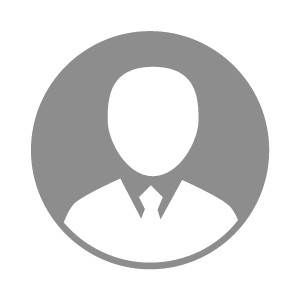 电    话电    话下载后可见下载后可见毕业院校辽宁省农业职业技术学院邮    箱邮    箱下载后可见下载后可见学    历大专住    址住    址辽宁省昌图县亮中桥镇辽宁省昌图县亮中桥镇期望月薪20000以上求职意向求职意向总经理,畜牧场场长总经理,畜牧场场长总经理,畜牧场场长总经理,畜牧场场长期望地区期望地区吉林省|河北省|辽宁省|内蒙古自治区/通辽市吉林省|河北省|辽宁省|内蒙古自治区/通辽市吉林省|河北省|辽宁省|内蒙古自治区/通辽市吉林省|河北省|辽宁省|内蒙古自治区/通辽市教育经历教育经历就读学校：辽宁农业职业技术学院 就读学校：辽宁农业职业技术学院 就读学校：辽宁农业职业技术学院 就读学校：辽宁农业职业技术学院 就读学校：辽宁农业职业技术学院 就读学校：辽宁农业职业技术学院 就读学校：辽宁农业职业技术学院 工作经历工作经历工作单位：伊赛牛肉集团 工作单位：伊赛牛肉集团 工作单位：伊赛牛肉集团 工作单位：伊赛牛肉集团 工作单位：伊赛牛肉集团 工作单位：伊赛牛肉集团 工作单位：伊赛牛肉集团 自我评价自我评价计划管理，生物安全，数据化管理，养殖场管理计划管理，生物安全，数据化管理，养殖场管理计划管理，生物安全，数据化管理，养殖场管理计划管理，生物安全，数据化管理，养殖场管理计划管理，生物安全，数据化管理，养殖场管理计划管理，生物安全，数据化管理，养殖场管理计划管理，生物安全，数据化管理，养殖场管理其他特长其他特长严己律人严己律人严己律人严己律人严己律人严己律人严己律人